AGA REGINA – 1-4 juin, 2019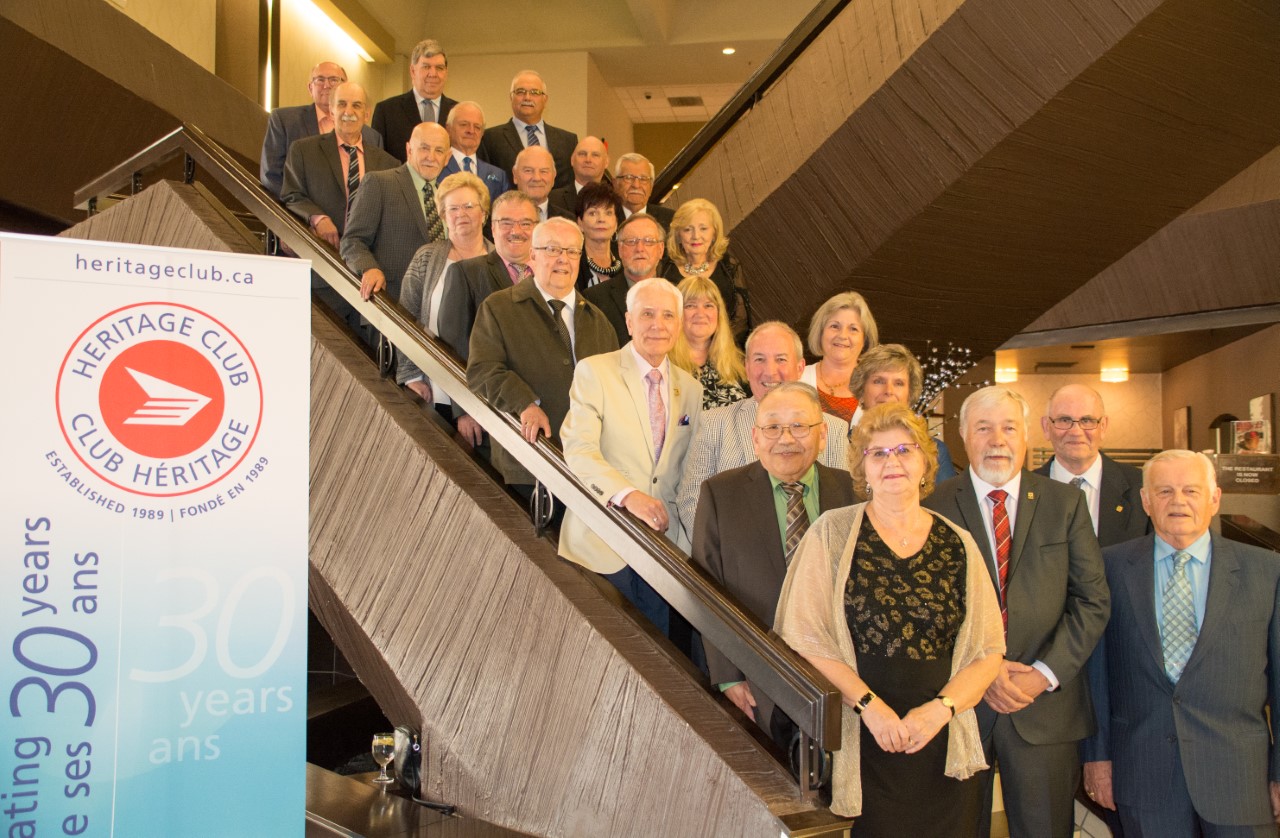 (see next page)MAC THE MOOSE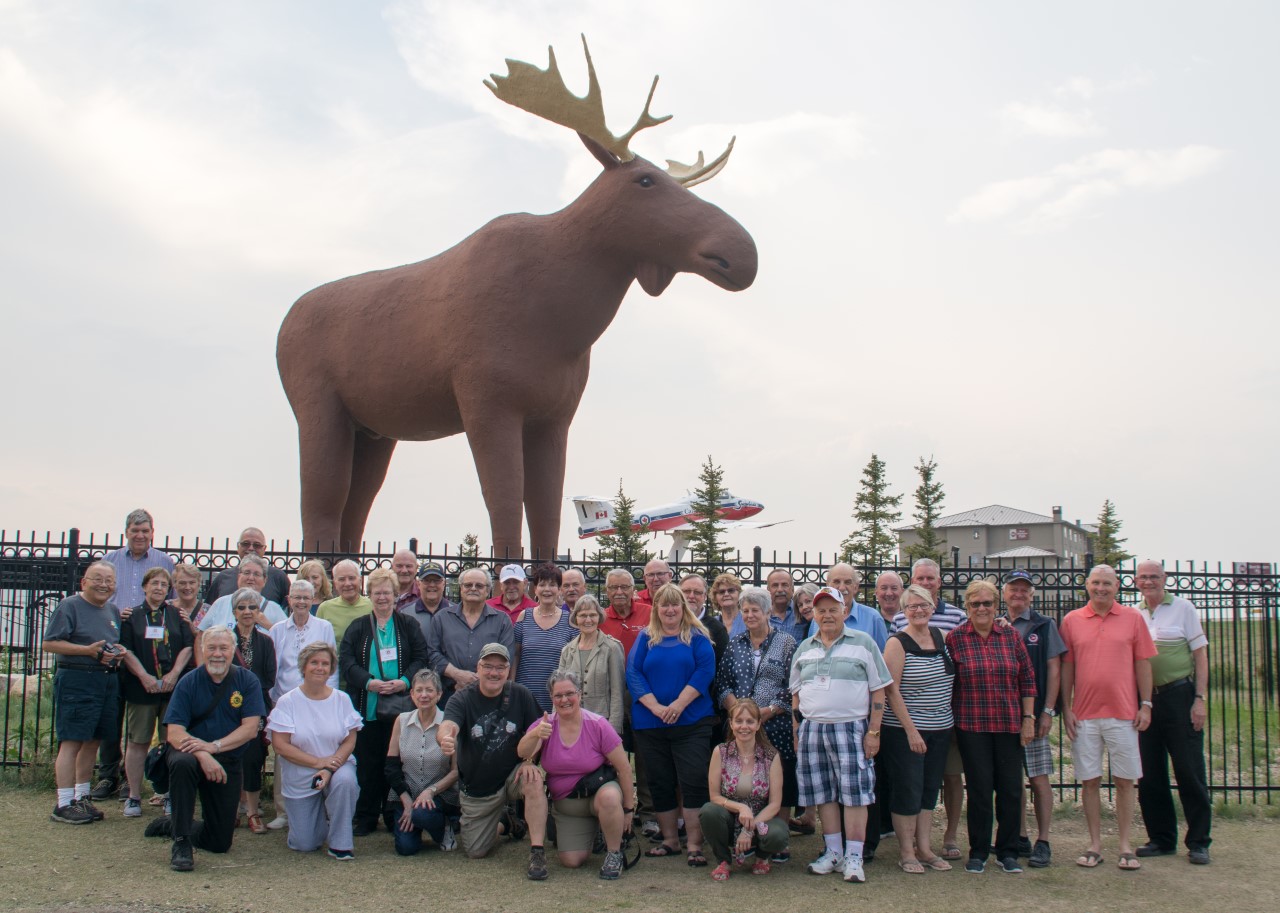 